
ՀԱՅԱՍՏԱՆԻ ՀԱՆՐԱՊԵՏՈՒԹՅԱՆ ԱՐԱՐԱՏԻ ՄԱՐԶԻ ԱՐՏԱՇԱՏ ՀԱՄԱՅՆՔ 
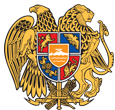 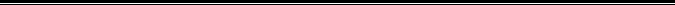 ԱՐՁԱՆԱԳՐՈՒԹՅՈՒՆ N 9
11 ՀՈՒԼԻՍԻ 2022թվական

ԱՎԱԳԱՆՈՒ ԱՐՏԱՀԵՐԹ ՆԻՍՏԻՀամայնքի ավագանու նիստին ներկա էին ավագանու 17 անդամներ:Բացակա էին` Արտակ Աշիկյանը, Մարիամ Բաբայանը, Ռոբերտ Դերմոյանը, Վարդան Խաչատրյանը, Արաքսյա Համբարձումյանը, Գարիկ Համբարձումյանը, Հովիկ Հովակիմյանը, Սոկրատ Հովսեփյանը, Կարեն Ղազարյանը, Արմեն Մարգարյանը, Արտավազդ Մարգարյանը, Գոռ Մարգարյանը, Գեորգի Յախշիբեկյանը, Համլետ Շահնազարյանը, Արտյոմ Պետրոսյանը, Իշխան Սահակյանը, Արամ Սարգսյանը, Գեղանուշ Սարգսյանը, Նարինե ՍտեփանյանըՀամայնքի ղեկավարի հրավերով ավագանու նիստին մասնակցում էին`
Հրայր Հակոբջանյան, Սուրեն Մկրտչյան, Հրաչյա Հովհաննիսյան, Վարդան Հակոբյան, Արգամ Հովակիմյան, Վարդան Այվազյան, Արա Սարգսյան, Մերի Մելիքյան, Կարեն Պողոսյան, Արսեն Եփրեմյան, Զարեհ Հակոբջանյան, Աշոտ Ղազարյան, Յուրիկ Մուրադյան, Գարիկ Դավթյան, Անուշավան ԱվետիսյանՆիստը վարում էր  համայնքի ղեկավար` Կառլեն ՄկրտչյանըՆիստը արձանագրում էր աշխատակազմի քարտուղար` Գոռ ՆազարյանըԼսեցին
ԱՐՏԱՇԱՏ ՀԱՄԱՅՆՔԻ ԱՎԱԳԱՆՈՒ 2022 ԹՎԱԿԱՆԻ ՀՈՒԼԻՍԻ 11-Ի ԱՐՏԱՀԵՐԹ ՆԻՍՏԻ ՕՐԱԿԱՐԳԸ ՀԱՍՏԱՏԵԼՈՒ ՄԱՍԻՆ /Զեկ. ԿԱՌԼԵՆ ՄԿՐՏՉՅԱՆ/    Ղեկավարվելով ,,Տեղական  ինքնակառավարման  մասին,,  Հայաստանի Հանրապետության  օրենքի 14-րդ հոդվածի 6-րդ մասով. համայնքի ավագանին ո ր ո շ ո ւ մ    է`   1. Հաստատել Արտաշատ համայնքի ավագանու 2022 թվականի հուլիսի 11-ի արտահերթ  նիստի  օ ր ա կ ա ր գ ը`1.1. ՀԱՅԱՍՏԱՆԻ ՀԱՆՐԱՊԵՏՈՒԹՅԱՆ ԱՐԱՐԱՏԻ ՄԱՐԶԻ ԱՐՏԱՇԱՏ ՀԱՄԱՅՆՔԻ ԱՎԱԳԱՆՈՒ 2022 ԹՎԱԿԱՆԻ ՓԵՏՐՎԱՐԻ 26-Ի ԹԻՎ 18-Ն ՈՐՈՇՄԱՆ ՄԵՋ ՓՈՓՈԽՈՒԹՅՈՒՆՆԵՐ ԿԱՏԱՐԵԼՈՒ ՄԱՍԻՆ

                                                                                                                                                                           /Զեկ. Մ.ՄԵԼԻՔՅԱՆ/

1.2.ԱՐՏԱՇԱՏ ՀԱՄԱՅՆՔԻ ՎԱՐՉԱԿԱՆ ՏԱՐԱԾՔՈՒՄ ԳՏՆՎՈՂ ՍԱՀՄԱՆԱՓԱԿՄԱՆ ԵՆԹԱԿԱ  ԾԱՌԱՅՈՒԹՅԱՆ ՕԲՅԵԿՏՆԵՐԻ  ՏԵՂԱԿԱՅՄԱՆԸ /ՀԵՌԱՎՈՐՈՒԹՅԱՆԸ/ ՆԵՐԿԱՅԱՑՎՈՂ ՊԱՀԱՆՋՆԵՐԸ ՍԱՀՄԱՆԵԼՈՒ ՄԱՍԻՆ

                                                                                                                                                                             /Զեկ Զ.ՀԱԿՈԲՋԱՆՅԱՆ/

1.3. ԱՐՏԱՇԱՏ ՀԱՄԱՅՆՔԻ ՑԱՄԱՔԱՅԻՆ ՏԱՐԱԾՔԻ ԾԱԾԿՈՒՅԹԻ ԴԱՍԱԿԱՐԳՄԱՆԸ ՀԱՄԱՁԱՅՆԵՑՈՒՄ ՏԱԼՈՒ ՄԱՍԻՆ

                                                                                                                                                                               /Զեկ. Կ.ՊՈՂՈՍՅԱՆ/

1.4. ԱՐՏԱՇԱՏ ՀԱՄԱՅՆՔԻ ՀՈՂԱՅԻՆ ՀԱՇՎԵԿՇԻՌԸ ՀԱՍՏԱՏԵԼՈՒ ՄԱՍԻՆ

                                                                                                                                                                                /Զեկ. Կ.ՊՈՂՈՍՅԱՆ/

1.5. ԱՐՏԱՇԱՏ ՀԱՄԱՅՆՔԻ ՍԵՓԱԿԱՆՈՒԹՅՈՒՆԸ ՀԱՆԴԻՍԱՑՈՂ ԴՎԻՆ ԳՅՈՒՂՈՒՄ ԳՅՈՒՂԱՏՆՏԵՍԱԿԱՆ ՆՇԱՆԱԿՈՒԹՅԱՆ ՀՈՂԱՄԱՍԵՐԻՑ ՄՐՑՈՒՅԹԱՅԻՆ ԿԱՐԳՈՎ ՎԱՐՁԱԿԱԼՈՒԹՅԱՄԲ ՀՈՂԱՄԱՍԵՐ ՏՐԱՄԱԴՐԵԼՈՒ ՀԱՄԱՁԱՅՆՈՒԹՅՈՒՆ ՏԱԼՈՒ, ՎԱՐՁԱՎՃԱՐԻ ՄԵԿՆԱՐԿԱՅԻՆ ԳԻՆ ՍԱՀՄԱՆԵԼՈՒ ՄԱՍԻՆ

                                                                                                                                                                                       /Զեկ. Կ.ՊՈՂՈՍՅԱՆ/

1.6. ԱՐՏԱՇԱՏ ՀԱՄԱՅՆՔԻ ՍԵՓԱԿԱՆՈՒԹՅՈՒՆԸ ՀԱՆԴԻՍԱՑՈՂ ԱՐՏԱՇԱՏ ՀԱՄԱՅՆՔԻ ՎԵՐԻՆ ԱՐՏԱՇԱՏ ԳՅՈՒՂԻ ՀԱԽՆԱԶԱՐՅԱՆ ՓՈՂՈՑԻ ԹԻՎ 28/1  ՀԱՍՑԵՈՒՄ ԳՏՆՎՈՂ ԲՆԱԿԱՎԱՅՐԵՐԻ ՀԱՍԱՐԱԿԱԿԱՆ ԿԱՌՈՒՑԱՊԱՏՄԱՆ ՀՈՂԱՄԱՍԵՐԸ ՈՒՂՂԱԿԻ ՎԱՃԱՌՔԻ ԿԱՐԳՈՎ ԳՆՄԱՆ ՆԱԽԱՊԱՏՎՈՒԹՅԱՆ ԻՐԱՎՈՒՆՔՈՎ ՕՏԱՐՄԱՆ ԹՈՒՅԼՏՎՈՒԹՅՈՒՆ ՏԱԼՈՒ ՄԱՍԻՆ

                                                                                                                                                                                           /Զեկ. Կ.ՊՈՂՈՍՅԱՆ/



1.7. ԱՐՏԱՇԱՏ ՀԱՄԱՅՆՔԻ ՍԵՓԱԿԱՆՈՒԹՅՈՒՆԸ ՀԱՆԴԻՍԱՑՈՂ ԱՐՏԱՇԱՏ ՀԱՄԱՅՆՔԻ ԴԵՂՁՈՒՏ ԳՅՈՒՂԻ Հ.ՇԻՐԱԶԻ ՓՈՂՈՑԻ ԹԻՎ 36 ՀԱՍՑԵՈՒՄ ԳՏՆՎՈՂ ԱՐԴՅՈՒՆԱԲԵՐՈՒԹՅԱՆ, ԸՆԴԵՐՔՕԳՏԱԳՈՐԾՄԱՆ ԵՎ ԱՅԼ ԱՐՏԱԴՐԱԿԱՆ ՆՇԱՆԱԿՈՒԹՅԱՆ ԳՅՈՒՂԱՏՆՏԵՍԱԿԱՆ ԱՐՏԱԴՐԱԿԱՆ ՕԲՅԵԿՏՆԵՐԻ  ՀՈՂԱՄԱՍԸ ԱՃՈՒՐԴԱՅԻՆ ԿԱՐԳՈՎ ՕՏԱՐԵԼՈՒ ԹՈՒՅԼՏՎՈՒԹՅՈՒՆ ՏԱԼՈՒ ԵՎ ՕՏԱՐՄԱՆ ՄԵԿՆԱՐԿԱՅԻՆ ԳԻՆ ՍԱՀՄԱՆԵԼՈՒ ՄԱՍԻՆ

                                                                                                                                                                                               /Զեկ. Կ.ՊՈՂՈՍՅԱՆ/1.8. ԱՐՏԱՇԱՏ ՀԱՄԱՅՆՔԻ ՍԵՓԱԿԱՆՈՒԹՅՈՒՆԸ ՀԱՆԴԻՍԱՑՈՂ ԱՐՏԱՇԱՏ ՔԱՂԱՔԻ ԻՍԱԿՈՎ ՓՈՂՈՑԻ ԹԻՎ 117/3 ՀԱՍՑԵՈՒՄ ԳՏՆՎՈՂ ԲՆԱԿԱՎԱՅՐԵՐԻ ՀԱՍԱՐԱԿԱԿԱՆ ԿԱՌՈՒՑԱՊԱՏՄԱՆ ՀՈՂԱՄԱՍԵՐԻՑ ՈՒՂՂԱԿԻ ՎԱՃԱՌՔԻ ԿԱՐԳՈՎ ՕՏԱՐՄԱՆ ԹՈՒՅԼՏՎՈՒԹՅՈՒՆ ՏԱԼՈՒ ՄԱՍԻՆ
                                                                                                                                                /Զեկ. Կ.ՊՈՂՈՍՅԱՆ/1.9. ԱՐՏԱՇԱՏ ՀԱՄԱՅՆՔԻ ԱՎԱԳԱՆՈՒ 11.05.2022 ԹՎԱԿԱՆԻ ԹԻՎ 121-Ա ՈՐՈՇՄԱՆ ՄԵՋ ՓՈՓՈԽՈՒԹՅՈՒՆ ԿԱՏԱՐԵԼՈՒ ՄԱՍԻՆ                                                                                                                                     /Զեկ. Կ.ՊՈՂՈՍՅԱՆ/1.10. ԱՐՏԱՇԱՏ ՀԱՄԱՅՆՔԻ ՍԵՓԱԿԱՆՈՒԹՅՈՒՆԸ ՀԱՆԴԻՍԱՑՈՂ, ՄԽՉՅԱՆ ԳՅՈՒՂՈՒՄ ԳՏՆՎՈՂ ԳՅՈՒՂԱՏՆՏԵՍԱԿԱՆ ՆՇԱՆԱԿՈՒԹՅԱՆ ՀՈՂԱՄԱՍԵՐԻՑ ՄՐՑՈՒՅԹԱՅԻՆ ԿԱՐԳՈՎ ՎԱՐՁԱԿԱԼՈՒԹՅԱՄԲ ՀՈՂԱՄԱՍ ՏՐԱՄԱԴՐԵԼՈՒ  ՀԱՄԱՁԱՅՆՈՒԹՅՈՒՆ ՏԱԼՈՒ, ՎԱՐՁԱՎՃԱՐԻ ՄԵԿՆԱՐԿԱՅԻՆ ԳԻՆ ՍԱՀՄԱՆԵԼՈՒ ՄԱՍԻՆ
                                                                                                               /Զեկ. Կ.ՊՈՂՈՍՅԱՆ/1.11.ԱՐՏԱՇԱՏ ՀԱՄԱՅՆՔԻ ՍԵՓԱԿԱՆՈՒԹՅՈՒՆԸ ՀԱՆԴԻՍԱՑՈՂ ԱՐՏԱՇԱՏ ՀԱՄԱՅՆՔԻ ՄԽՉՅԱՆ ԳՅՈՒՂՈՒՄ ԳՏՆՎՈՂ ՎԱՐԵԼԱՀՈՂԸ ՈՒՂՂԱԿԻ ՎԱՃԱՌՔԻ ԿԱՐԳՈՎ ԳՆՄԱՆ ՆԱԽԱՊԱՏՎՈՒԹՅԱՆ ԻՐԱՎՈՒՆՔՈՎ ՕՏԱԱՐՄԱՆ ԹՈՒՅԼՏՎՈՒԹՅՈՒՆ ՏԱԼՈՒ ՄԱՍԻՆ

                                                                                                                                     /Զեկ. Կ.ՊՈՂՈՍՅԱՆ/1.12.ԱՐՏԱՇԱՏ ՀԱՄԱՅՆՔԻ ԱՎԱԳԱՆՈՒ  10.06.2022 ԹՎԱԿԱՆԻ ԹԻՎ 139-Ա ՈՐՈՇՈՒՄՆ ԱՆՎԱՎԵՐ ՃԱՆԱՉԵԼՈՒ ՄԱՍԻՆ                                                                                                                                      /Զեկ.Ա.ԵՓՐԵՄՅԱՆ/
1.13. ԱՐՏԱՇԱՏ ՋՕԸ-ԻՆ ԱՆՀԱՏՈՒՅՑ ՕԳՏԱԳՈՐԾՄԱՆ ԻՐԱՎՈՒՆՔՈՎ ԽՈՐՔԱՅԻՆ ՀՈՐԱՏԱՆՑՔԸ ՀԱՆՁՆԵԼՈՒ ՄԱՍԻՆ                                                                                                                                    /Զեկ.Ա.ԵՓՐԵՄՅԱՆ/Որոշումն ընդունված է. /կցվում է որոշում N 180-Ա/Լսեցին
ՀԱՅԱՍՏԱՆԻ ՀԱՆՐԱՊԵՏՈՒԹՅԱՆ ԱՐԱՐԱՏԻ ՄԱՐԶԻ ԱՐՏԱՇԱՏ ՀԱՄԱՅՆՔԻ ԱՎԱԳԱՆՈՒ 2022 ԹՎԱԿԱՆԻ ՓԵՏՐՎԱՐԻ 26-Ի ԹԻՎ 18-Ն ՈՐՈՇՄԱՆ ՄԵՋ ՓՈՓՈԽՈՒԹՅՈԻՆՆԵՐ ԿԱՏԱՐԵԼՈՒ ՄԱՍԻՆ /Զեկ. ՄԵՐԻ ՄԵԼԻՔՅԱՆ/      Ղեկավարվելով ,,Տեղական ինքնակառավարման մասին,, օրենքի 18-րդ հոդվածի 1-ին մասի 5-րդ կետով և ,,Նորմատիվ իրավական ակտերի մասին,, Հայաստանի Հանրապետության օրենքի 34-րդ հոդվածով և համաձայն Հայաստանի Հանրապետության կառավարության 2022 թվականի հունիսի 17-ի թիվ 906-Ն, 2022 թվականի հունիսի 30-ի թիվ 964-Ն որոշումները  համայնքի ավագանին ո ր ո շ ո ւ մ է՝  Արտաշատ համայնքի ավագանու 2022 թվականի փետրվարի 26-ի ,, Արտաշատ համայնքի 2022 թվականի բյուջեն հաստատելու մասին,, թիվ 18-Ն որոշման մեջ կատարել հետևյալ փոփոխությունները-38.01.00 գործառնական դասակարգման / պետական բյուջեից կապիտալ ծախսերի ֆինանսավորման նպատակային հատկացումներ սուբվենցիա/ 900415151373 գանձապետական եկամտային հաշիվն ավելացնել 19481000/ տասնինը միլիոն չորս հարյուր ութսունմեկ հազար/ դրամով.-29.50.00 գործառնական դասակարգման /հողի օտարումից մուտքեր/ 900415151068 գանձապետական եկամտային հաշիվն ավելացնել 250000000/երկու հարյուր հիսուն միլիոն /դրամով.-29.51.00 գործառնական դասակարգման/այլ հիմնական միջոցների օտարումից մուտքեր/ 900415151209 գանձապետական եկամտային հաշիվն ավելացնել 250000000/երկու հարյուր հիսուն  միլիոն /դրամով.-04.05.01.51 գործառնական դասակարգման /ա/բ ծածկի վերանորոգում սուբվենցիա / 5113 հոդվածն ավելացնել 13785500/տասներեք միլիոն յոթ հարյուր ութսունհինգ հազար հինգ հարյուր / դրամով. -01.01.01.51գործառնական դասակարգման/վարչական օբյեկտների հիմնանորոգում սուբվենցիա/ 5112 հոդվածն ավելացնել 3506100/երեք միլիոն հինգ հարյուր վեց հազար մեկ հարյուր/դրամով-08.01.01.52գործառնական դասակարգման/հանգստի գոտիների և զբոսայգիների կառուցում սուբվենցիա/ 5113 հոդվածն ավելացնել 2189400 /երկու միլիոն մեկ հարյուր ութսունինը հազար չորս հարյուր/դրամով.-04.05.01.51 գործառնական դասակարգման /ա/բ ծածկի վերանորոգում  / 5113 հոդվածն ավելացնել 630300000/վեց հարյուր երեսուն  միլիոն  երեք հարյուր հազար/ դրամով. -08.02.04.51 գործառնական դասակարգման/ մշակութային միջոցառումների իրականացում/ 5113 հոդվածն ավելացնել 7600000/յոթ միլիոն վեց հարյուր հազար/ դրամով.-04.02.04.51 գործառնական դասակարգման/ոռոգման ցանցի կառուցում/5113 հոդվածն ավելացնել 104000000/ մեկ հարյուր չորս միլիոն/դրամով .-04.03.02.55 գործառնական դասակարգման /նավթամթերք և բնական գազ/5112 հոդվածն ավելացնել  22500000/քսաներկու միլիոն հինգ հարյուր հազար/դրամով.-06.06.01.52 գործառնական դասակարգման /բազմաբնակարան բնակելի շենքերի տանիքների վերանորոգում/ 5113 հոդվածն ավելացնել 53900000/հիսուներեք միլիոն ինը հարյուր հազար/ դրամով.-05.01.01.51 գործառնական դասակարգման/աղբահանություն, սանիտարական մաքրում/ 5121 հոդվածը պակասեցնել 18300000/տասնութ միլիոն երեք հարյուր հազար /դրամով.09.06.01.51գործառնական դասակարգման/նախադպրոցական հաստատությունների հիմնանորոգում/ 5113 հոդվածը պակասեցնել 300000000/ երեք հարյուր  միլիոն/ դրամով .-10.07.01.51  գործառնական դասակարգման / սոցիալապես անապահով անձանց աջակցություն / 4726 հոդվածը պակասեցնել 15000000 /տասնհինգ միլիոն / դրամով .-08.02.04.51 գործառնական դասակարգման / մշակութային միջոցառումների իրականացում/ 4216 հոդվածը պակասեցնել  2000000 /երկու  միլիոն / դրամով .-08.02.04.51 գործառնական դասակարգման / մշակութային միջոցառումների իրականացում/ 4239 հոդվածը պակասեցնել  2000000 /երկու  միլիոն / դրամով .-08.02.04.51 գործառնական դասակարգման / մշակութային միջոցառումների իրականացում/ 4269 հոդվածը պակասեցնել  3000000 /երեք  միլիոն / դրամով .-05.01.01.51 գործառնական դասակարգման / աղբահանություն և սանիտարական մաքրում /,,Արտաշատ կոմունալ սպասարկում,, ՀՈԱԿ-ի 4511 հոդվածն ավելացնել 22000000  /քսաներկու   միլիոն / դրամով. Որոշումն ընդունված է. /կցվում է որոշում N 181-Ն/Լսեցին
ԱՐՏԱՇԱՏ ՀԱՄԱՅՆՔԻ ՎԱՐՉԱԿԱՆ ՏԱՐԱԾՔՈՒՄ ԳՏՆՎՈՂ ՍԱՀՄԱՆԱՓԱԿՄԱՆ ԵՆԹԱԿԱ ԾԱՌԱՅՈՒԹՅԱՆ ՕԲՅԵԿՏՆԵՐԻ ՏԵՂԱԿԱՅՄԱՆԸ /ՀԵՌԱՎՈՐՈՒԹՅԱՆԸ/ ՆԵՐԿԱՅԱՑՎՈՂ ՊԱՀԱՆՋՆԵՐԸ ՍԱՀՄԱՆԵԼՈՒ ՄԱՍԻՆ /Զեկ. ԶԱՐԵՀ ՀԱԿՈԲՋԱՆՅԱՆ/Ղեկավարվելով ,,Տեղական ինքնակառավարման մասին,, Հայաստանի Հանրապետության օրենքի 18-րդ հոդվածի 1-ին մասի 41.2-րդ կետով և ,,Առևտր ի և ծառայությունների մասին,, Հայաստանի Հանրապետության օրենքի 15.3-րդ հոդվածի 3-րդ մասով՝ համայնքի ավագանին որոշում է. 1. Հաստատել Արտաշատ համայնքի վարչական տարածքում գտնվող սահմանափակման ենթակա ծառայության օբյեկտների տեղակայմանը /հեռավորության / ներկայացվող պահանջները համաձայն հավելվածի:2. Սույն որոշումն ուժի մեջ է մտնում պաշտոնական հրապարակմանը հաջորդող օրվանից:Կից 3 էջՈրոշումն ընդունված է. /կցվում է որոշում N 182 -Ա/Լսեցին
ԱՐՏԱՇԱՏ ՀԱՄԱՅՆՔԻ ՑԱՄԱՔԱՅԻՆ ՏԱՐԱԾՔԻ ԾԱԾԿՈՒՅԹԻ ԴԱՍԱԿԱՐԳՄԱՆԸ ՀԱՄԱՁԱՅՆԵՑՈՒՄ ՏԱԼՈՒ ՄԱՍԻՆ /Զեկ. ԿԱՐԵՆ ՊՈՂՈՍՅԱՆ/Ղեկավարվելով Հայաստանի Հանրապետության կառավարության 2019 թվականի ապրիլի 11-ի N431-Ն որոշման 12-րդ և 13-րդ կետերի պահանջներով, ,,Տեղական ինքնակառավարման մասին,, Հայաստանի Հանրապետության օրենքի 18-րդ հոդվածի 1-ին մասի 42-րդ կետով,43-րդ հոդվածի 2-րդ մասի 1-ին կետի  և հաշվի առնելով  Հայաստանի Հանրապետության Արարատի մարզպետի 14․06․2022թվականի 01/03206-2022 գրությունը համայնքի ավագանին ո ր ո շ ու մ է՝1.Տալ համաձայնություն Արտաշատ համայնքի ցամաքային տարածքի ծածկույթի դասակարգմանը առ 01․07․2022թ․ դրությամբ (համաձայն կից հավելվածի)։Որոշումն ընդունված է. /կցվում է որոշում N 183-Ա/Լսեցին
ԱՐՏԱՇԱՏ ՀԱՄԱՅՆՔԻ ՀՈՂԱՅԻՆ ՀԱՇՎԵԿՇԻՌԸ ՀԱՍՏԱՏԵԼՈՒ ՄԱՍԻՆ /Զեկ. ԿԱՐԵՆ ՊՈՂՈՍՅԱՆ/  Ղեկավարվելով Հայաստանի Հանրապետության կառավարության 23.10.2000 թվականի թիվ 656 որոշման 9-րդ կետով, ,,Տեղական ինքնակառավարման մասին,, Հայաստանի Հանրապետության օրենքի 18-րդ հոդվածի 1-ին մասի 42-րդ կետով,43-րդ հոդվածի 2-րդ մասի 1-ին կետի  և հաշվի առնելով  Հայաստանի Հանրապետության Արարատի մարզպետի 14․06․2022թվականի 01/03203-2022 գրությունը համայնքի ավագանին ո ր ո շ ու մ է՝  Հաստատել Արտաշատ համայնքի 2022 թվականի հուլիսի 1-ից մինչև 2023 թվականի հունիսի 30-ն ընկած ժամանակահատվածի հողային հաշվեկշիռը / համաձայն կից հավելվածի/:Որոշումն ընդունված է. /կցվում է որոշում N 184-Ա/Լսեցին
ԱՐՏԱՇԱՏ ՀԱՄԱՅՆՔԻ ՍԵՓԱԿԱՆՈՒԹՅՈՒՆԸ ՀԱՆԴԻՍԱՑՈՂ,ԴՎԻՆ ԳՅՈՒՂՈՒՄ ԳՏՆՎՈՂ ԳՅՈՒՂԱՏՆՏԵՍԱԿԱՆ ՆՇԱՆԱԿՈՒԹՅԱՆ ՀՈՂԱՄԱՍԵՐԻՑ ՄՐՑՈՒՅԹԱՅԻՆ ԿԱՐԳՈՎ ՎԱՐՁԱԿԱԼՈՒԹՅԱՄԲ ՀՈՂԱՄԱՍԵՐ ՏՐԱՄԱԴՐԵԼՈՒ ՀԱՄԱՁԱՅՆՈՒԹՅՈՒՆ ՏԱԼՈՒ, ՎԱՐՁԱՎՃԱՐԻ ՄԵԿՆԱՐԿԱՅԻՆ ԳԻՆ ՍԱՀՄԱՆԵԼՈՒ ՄԱՍԻՆ /Զեկ. ԿԱՐԵՆ ՊՈՂՈՍՅԱՆ/Ղեկավարվելով Հայաստանի Հանրապետության հողային օրենսգրքի 76-րդ հոդվածով, ,,Տեղական ինքնակառավարման մասին,, Հայաստանի Հանրապետության օրենքի 18-րդ հոդվածի 1-ին մասի 21-րդ կետով,35-րդ հոդվածի 1-ին մասի 18-րդ կետով . համայնքի ավագանին ո ր ո շ ու մ է՝Տալ համաձայնություն Արտաշատ համայնքի, Դվին գյուղի վարչական տարածքում գտնվող, Արտաշատ համայնքի սեփականություն հանդիսացող գյուղատնտեսական նշանակության հողամասերից մրցույթային կարգով վարձակալությամբ հողամասեր տրամադրելու՝                                                                                                                                                              լոտ 1՝  03-040-0410-0019 ծածկագրով 0.53071 հա մակերեսով գյուղատնտեսական նշանակության այլ հողատեսք, տրամադրվող հողամասի վարձավճարի մեկնարկային գինը սահմանել՝ տարեկան 20000 (քսան հազար) դրամ:                                      լոտ 2՝  03-040-0402-0082 ծածկագրով 5.682325 հա մակերեսով գյուղատնտեսական նշանակության այլ հողատեսք, տրամադրվող հողամասի վարձավճարի մեկնարկային գինը սահմանել՝ տարեկան 170000 (մեկ հարյուր յոթանասուն հազար)դրամ:                                                                                   լոտ 3՝  03-040-0445-0011 ծածկագրով 5.18766 հա մակերեսով գյուղատնտեսական նշանակության այլ հողատեսք, տրամադրվող հողամասի վարձավճարի մեկնարկային գինը սահմանել՝ տարեկան 150000 (մեկ հարյուր հիսուն) դրամ:Վարձակալության ժամկետը սահմանել յուրաքանչյուրին 25 (քսանհինգ) տարի:Որոշումն ընդունված է. /կցվում է որոշում N 185-Ա/Լսեցին
ԱՐՏԱՇԱՏ ՀԱՄԱՅՆՔԻ ՍԵՓԱԿԱՆՈՒԹՅՈՒՆԸ ՀԱՆԴԻՍԱՑՈՂ ԱՐՏԱՇԱՏ ՀԱՄԱՅՆՔԻ ՎԵՐԻՆ ԱՐՏԱՇԱՏ ԳՅՈՒՂԻ ՀԱԽՆԱԶԱՐՅԱՆ ՓՈՂՈՑ ԹԻՎ 28/1 ՀԱՍՑԵՈՒՄ ԳՏՆՎՈՂ ԲՆԱԿԱՎԱՅՐԵՐԻ ՀԱՍԱՐԱԿԱԿԱՆ ԿԱՌՈՒՑԱՊԱՏՄԱՆ ՀՈՂԱՄԱՍԸ ՈՒՂՂԱԿԻ ՎԱՃԱՌՔԻ ԿԱՐԳՈՎ ԳՆՄԱՆ ՆԱԽԱՊԱՏՎՈՒԹՅԱՆ ԻՐԱՎՈՒՆՔՈՎ ՕՏԱՐՄԱՆ ԹՈՒՅԼՏՎՈՒԹՅՈՒՆ ՏԱԼՈՒ ՄԱՍԻՆ /Զեկ. ԿԱՐԵՆ ՊՈՂՈՍՅԱՆ/Ղեկավարվելով  Հայաստանի Հանրապետության Հողային օրենսգրքի 66-րդ հոդվածի 1-ին կետի 4-րդ ենթակետով, ,,Տեղական ինքնակառավարման մասին,, Հայաստանի Հանրապետության օրենքի 18-րդ հոդվածի 1-ին մասի 21-րդ կետով,35-րդ հոդվածի 1-ին կետի 18-րդ ենթակետով, Հայաստանի Հանրապետության կառավարության  26.05.2016 թվականի թիվ 550-Ն որոշման 1-ին կետի 3-րդ ենթակետերի պահանջներով հաստատված կարգով և ընդառաջելով Գայանե Թարոյանի 06․07․2022  թվականի  թիվ Թ-4171 դիմումին. համայնքի ավագանին ո ր ո շ ու մ է՝1.Արտաշատ համայնքի, Վերին Արտաշատ  գյուղի, Հախնազարյան փողոց 28 հասցեում գտնվող, Գայանե Սերյոժայի Թարոյանին /նույնականացման քարտ 008142440,տրված 24/10/2017թ․-ին,027-ի կողմից/ սեփականության իրավունքով պատկանող 03-091-0039-0003 կադաստրային ծածկագրով բնակավայրերի հասարակական  կառուցապատման հողամասին կից Արտաշատ համայնքի սեփականությունը հանդիսացող  Արտաշատ համայնքի, Վերին Արտաշատ  գյուղի, Հախնազարյան փողոց 28/1 հասցեում գտնվող 0,00412 հա մակերեսով 03-091-0039-0004 կադաստրային ծածկագրով բնակավայրերի հասարակական կառուցապատման հողամասը, քանի որ հնարավոր չէ օտարել որպես առանձին գույքային միավոր, թույլատրել ուղղակի վաճառքի կարգով, գործունեությունն ընդլայնելու նպատակով օտարելու Գայանե Սերյոժայի Թարոյանին:2. Հողամասի օտարման գինը սահմանել կադաստրային 100% -ի արժեքի չափով:3. Օտարումը կազմակերպել 2022 թվականի ընթացքում:Որոշումն ընդունված է. /կցվում է որոշում N 186-Ա/Լսեցին
ԱՐՏԱՇԱՏ ՀԱՄԱՅՆՔԻ ՍԵՓԱԿԱՆՈՒԹՅՈՒՆԸ ՀԱՆԴԻՍԱՑՈՂ ԱՐՏԱՇԱՏ ՀԱՄԱՅՆՔԻ ԴԵՂՁՈՒՏ ԳՅՈՒՂԻ Հ.ՇԻՐԱԶԻ ՓՈՂՈՑ 36 ՀԱՍՑԵՈՒՄ ԳՏՆՎՈՂ ԱՐԴՅՈՒՆԱԲԵՐՈՒԹՅԱՆ,ԸՆԴԵՐՔՕԳՏԱԳՈՐԾՄԱՆ ԵՎ ԱՅԼ ԱՐՏԱԴՐԱԿԱՆ ՆՇԱՆԱԿՈՒԹՅԱՆ ԳՅՈՒՂԱՏՆՏԵՍԱԿԱՆ ԱՐՏԱԴՐԱԿԱՆ ՕԲՅԵԿՏՆԵՐԻ ՀՈՂԱՄԱՍԸ ԱՃՈՒՐԴԱՅԻՆ ԿԱՐԳՈՎ ՕՏԱՐԵԼՈՒ ԹՈՒՅԼՏՎՈՒԹՅՈՒՆ ՏԱԼՈՒ ԵՎ ՕՏԱՐՄԱՆ ՄԵԿՆԱՐԿԱՅԻՆ ԳԻՆ ՍԱՀՄԱՆԵԼՈՒ ՄԱՍԻՆ /Զեկ. ԿԱՐԵՆ ՊՈՂՈՍՅԱՆ/Ղեկավարվելով ,,Տեղական ինքնակառավարման մասին,, Հայաստանի Հանրապետության օրենքի 18-րդ հոդվածի 1-ին մասի 21-րդ կետով,35-րդ հոդվածի 1-ին կետի 18-րդ ենթակետով, Հայաստանի Հանրապետության Հողային օրենսգրքի 67-րդ հոդվածով և  ,,Անշարժ գույքի հարկով հարկման նպատակով անշարժ գույքի շուկայական արժեքին մոտարկված կադաստրային գնահատման կարգը սահմանելու մասին,, ՀՀ  օրենքով,  համայնքի ավագանին ո ր ո շ ու մ  է՝1. Թույլատրել աճուրդային կարգով օտարելու Արտաշատ համայնքի սեփականությունը հանդիսացող Արտաշատ համայնքի Դեղձուտ գյուղի, Հ.Շիրազի 36 հասցեում գտնվող արդյունաբերության,ընդերքօգտագործման և այլ արտադրական նշանակության  գյուղատնտեսական արտադրական օբյեկտների հողամասը՝
     լոտ 1- ծածկագիր 03-037-0001-0043, 0,04048հա /  արդյունաբերության, ընդերքօգտագործման և այլ արտադրական նշանակության  գյուղատնտեսական արտադրական օբյեկտների հողամասը/2. Աճուրդային կարգով օտարվող հողամասի մեկնարկային գինը սահմանել կադաստրային արժեքի 100% չափով:     լոտ 1 494261 /չորս հարյուր իննսունչորս հազար երկու հարյուր վաթսունմեկ/ դրամ 3. Աճուրդն անցկացնել բաց դասական եղանակով:
 4. Օտարումը կազմակերպել 2022 թվականի ընթացքում:Որոշումն ընդունված է. /կցվում է որոշում N 187-Ա/Լսեցին
ԱՐՏԱՇԱՏ ՀԱՄԱՅՆՔԻ ՍԵՓԱԿԱՆՈՒԹՅՈՒՆԸ ՀԱՆԴԻՍԱՑՈՂ ԱՐՏԱՇԱՏ ՔԱՂԱՔԻ ԻՍԱԿՈՎ ՓՈՂՈՑԻ ԹԻՎ 117/3 ՀԱՍՑԵՈՒՄ ԳՏՆՎՈՂ ԲՆԱԿԱՎԱՅՐԵՐԻ ՀԱՍԱՐԱԿԱԿԱՆ ԿԱՌՈՒՑԱՊԱՏՄԱՆ ՀՈՂԱՄԱՍԵՐԻՑ ՈՒՂՂԱԿԻ ՎԱՃԱՌՔԻ ԿԱՐԳՈՎ ՕՏԱՐՄԱՆ ԹՈՒՅԼՏՎՈՒԹՅՈՒՆ ՏԱԼՈՒ ՄԱՍԻՆ /Զեկ. ԿԱՐԵՆ ՊՈՂՈՍՅԱՆ/Ղեկավարվելով  Հայաստանի Հանրապետության հողային օրենսգրքի 66-րդ հոդվածի 1-ին կետի 4-րդ ենթակետով, ,,Տեղական ինքնակառավարման մասին,, Հայաստանի Հանրապետության օրենքի 18-րդ հոդվածի 1-ին մասի 21-րդ կետով,35-րդ հոդվածի 1-ին կետի 18-րդ ենթակետով, Հայաստանի Հանրապետությանկառավարության 26.05.2016 թվականի թիվ 550-Նորոշման 1-ին կետի 3-րդ  ենթակետերի պահանջներով հաստատված կարգով և ընդառաջելով Ա.Մաթևոսյանի 26.05.2022 թվականի թիվ Մ-3345 դիմումին. համայնքի ավագանին ո ր ո շ ու մ է՝1. Արտաշատի  համայնքի սեփականությունը հանդիսացող, Արտաշատ համայնքի ,Արտաշատ քաղաքի Իսակով փողոց թիվ 117/3 հասցեում գտնվող, Արմեն Գուրգենի Մաթևոսյանին/ծնվ.02.05.1977թվականին, անձն. AM0776830, տրված 27.06.2012 թվականին 027 կողմից/, Սերինե Եզնակի Հարությունյանին /ծնվ.12.11.1984թվականին, նույն.քարտ՝ 005994249, տրված  26.06.2017թվականին 027 կողմից/ համատեղ սեփականության իրավունքով պատկանող, Իսակով փողոցի թիվ 117/2 հասցեում գրանցված 0,015հա մակերեսով հասարակական կառուցապատման հողամասին /ծածկագիր 03-001-0072-0439/  կից 0,0045հա մակերեսով բնակավայրերի հասարակական կառուցապատման հողամասը /ծածկագիր՝ 03-001-0072-0474/, քանի որ հնարավոր չէ օտարել որպես առանձին գույքային միավոր, թույլատրել ուղղակի վաճառքի կարգով, գործունեությունն ընդլայնելու նպատակով օտարելու Ա.Մաթևոսյանին:
2. Հողամասի օտարման գինը սահմանել կադաստրային արժեքի 100% չափով:
3. Օտարումը կազմակերպել 2022թվականի ընթացքում:Որոշումն ընդունված է. /կցվում է որոշում N 188-Ա/Լսեցին
ԱՐՏԱՇԱՏ ՀԱՄԱՅՆՔԻ ԱՎԱԳԱՆՈՒ 11.05․2022 ԹՎԱԿԱՆԻ ԹԻՎ 121-Ա ՈՐՈՇՄԱՆ ՄԵՋ ՓՈՓՈԽՈՒԹՅՈՒՆ ԿԱՏԱՐԵԼՈՒ ՄԱՍԻՆ /Զեկ. ԿԱՐԵՆ ՊՈՂՈՍՅԱՆ/Ղեկավարվելով ,,Նորմատիվ իրավական ակտերի մասին,, Հայաստանի Հանրապետության օրենքի մասին 33-րդ և 34-րդ հոդվածներով՝ համայնքի ավագանին   ո ր ո շ ու մ  է՝1․Արտաշատ համայնքի ավագանու 11.05․2022թվականի թիվ 121-Ա որոշման հիմնական մասի 1-ին կետում ,,ՀՎՀՀ 0423382,, թիվը և բառը փոխարինել ,,ՀՎՀՀ 04233828,, թվով և բառով: 2․Սույն որոշումն ուժի մեջ է մտնում ընդունման պահից։Որոշումն ընդունված է. /կցվում է որոշում N 189-Ա/Լսեցին
ԱՐՏԱՇԱՏ ՀԱՄԱՅՆՔԻ ՍԵՓԱԿԱՆՈՒԹՅՈՒՆԸ ՀԱՆԴԻՍԱՑՈՂ,ՄԽՉՅԱՆ ԳՅՈՒՂՈՒՄ ԳՏՆՎՈՂ ԳՅՈՒՂԱՏՆՏԵՍԱԿԱՆ ՆՇԱՆԱԿՈՒԹՅԱՆ ՀՈՂԱՄԱՍԵՐԻՑ ՄՐՑՈՒՅԹԱՅԻՆ ԿԱՐԳՈՎ ՎԱՐՁԱԿԱԼՈՒԹՅԱՄԲ ՀՈՂԱՄԱՍ ՏՐԱՄԱԴՐԵԼՈՒ ՀԱՄԱՁԱՅՆՈՒԹՅՈՒՆ ՏԱԼՈՒ, ՎԱՐՁԱՎՃԱՐԻ ՄԵԿՆԱՐԿԱՅԻՆ ԳԻՆ ՍԱՀՄԱՆԵԼՈՒ ՄԱՍԻՆ /Զեկ. ԿԱՐԵՆ ՊՈՂՈՍՅԱՆ/Ղեկավարվելով Հայաստանի Հանրապետության հողային օրենսգրքի 76-րդ հոդվածով, ,,Տեղական ինքնակառավարման մասին,, Հայաստանի Հանրապետության օրենքի 18-րդ հոդվածի 1-ին մասի 21-րդ կետով,35-րդ հոդվածի 1-ին մասի 18-րդ կետով և ,. համայնքի ավագանին ո ր ո շ ու մ է՝Տալ համաձայնություն Արտաշատ համայնքի, Մխչյան գյուղի վարչական տարածքում գտնվող, Արտաշատ համայնքի սեփականություն հանդիսացող գյուղատնտեսական նշանակության հողամասերից մրցույթային կարգով վարձակալությամբ հողամաս տրամադրելու՝             լոտ 1՝  03-059-0305-0007 ծածկագրով 0.14502հա մակերեսով գյուղատնտեսական նշանակության վարելահող, տրամադրվող հողամասի վարձավճարի մեկնարկային գինը սահմանել՝ տարեկան 10000 (տաս հազար) դրամ:                                     Վարձակալության ժամկետը սահմանել 10 (տաս) տարի:Որոշումն ընդունված է. /կցվում է որոշում N 190-Ա/Լսեցին
ԱՐՏԱՇԱՏ ՀԱՄԱՅՆՔԻ ՍԵՓԱԿԱՆՈՒԹՅՈՒՆԸ ՀԱՆԴԻՍԱՑՈՂ ԱՐՏԱՇԱՏ ՀԱՄԱՅՆՔԻ ՄԽՉՅԱՆ ԳՅՈՒՂՈՒՄ ԳՏՆՎՈՂ ՎԱՐԵԼԱՀՈՂԸ ՈՒՂՂԱԿԻ ՎԱՃԱՌՔԻ ԿԱՐԳՈՎ ԳՆՄԱՆ ՆԱԽԱՊԱՏՎՈՒԹՅԱՆ ԻՐԱՎՈՒՆՔՈՎ ՕՏԱՐՄԱՆ ԹՈՒՅԼՏՎՈՒԹՅՈՒՆ ՏԱԼՈՒ ՄԱՍԻՆ /Զեկ. ԿԱՐԵՆ ՊՈՂՈՍՅԱՆ/Ղեկավարվելով  Հայաստանի Հանրապետության Հողային օրենսգրքի 66-րդ հոդվածի 1-ին կետի 4-րդ ենթակետով, ,,Տեղական ինքնակառավարման մասին,, Հայաստանի Հանրապետության օրենքի 18-րդ հոդվածի 1-ին մասի 21-րդ կետով,35-րդ հոդվածի 1-ին կետի 18-րդ ենթակետով, Հայաստանի Հանրապետության կառավարության  26.05.2016 թվականի թիվ 550-Ն որոշման 1-ին կետի 3-րդ և 4-րդ ենթակետերի պահանջներով հաստատված կարգով և ընդառաջելով Էդիկ Լիվանի Մաջնունի Յանս Նաղադեհի 08․07․2022 թվականի թիվ Ն-4221 դիմումին. համայնքի ավագանին ո ր ո շ ու մ է՝1.Արտաշատ համայնքի, Մխչյան գյուղում գտնվող, Էդիկ Լիվանի Մաջնունի Յանս Նաղադեհին /նույնականացման քարտ 011046661 ,տրված 04.06.2019թ․-ին, 099-ի կողմից/ սեփականության իրավունքով պատկանող 03-059-0202-0002 կադաստրային ծածկագրով 2,1 հա գյուղատնտեսական նշանակության վարելահողին կից Արտաշատ համայնքի սեփականությունը հանդիսացող  Արտաշատ համայնքի, Մխչյան գյուղում գտնվող , 0,05817 հա մակերեսով 03-059-0202-0040  կադաստրային ծածկագրով գյուղատնտեսական նշանակության  վարելահողը, քանի որ հնարավոր չէ օտարել որպես առանձին գույքային միավոր, թույլատրել ուղղակի վաճառքի կարգով օտարելու Էդիկ Լիվանի Մաջնունի Յանս Նաղադեհին:2. Հողամասի օտարման գինը սահմանել կադաստրային 100% -ի արժեքի չափով:3. Օտարումը կազմակերպել 2022 թվականի ընթացքում:Որոշումն ընդունված է. /կցվում է որոշում N 191-Ա/Լսեցին
ԱՐՏԱՇԱՏ ՀԱՄԱՅՆՔԻ ԱՎԱԳԱՆՈՒ 10.06.2022 ԹՎԱԿԱՆԻ ԹԻՎ 139-Ա ՈՐՈՇՈՒՄՆ ԱՆՎԱՎԵՐ ՃԱՆԱՉԵԼՈՒ ՄԱՍԻՆ /Զեկ. ԱՐՍԵՆ ԵՓՐԵՄՅԱՆ/Ղեկավարվելով <<Աշխարհագրական անվանումների մասին>>Հայաստանի Հանրապետության օրենքի 5-րդ հոդվածի 1-ին մասով, ՀՀ Կառավարության 2005 թվականի դեկտեմբերի 29-ի N 2387-Ն որոշմամբ, <<Նորմատիվ իրավական ակտերի մասին>> Հայաստանի Հանրապետության օրենքի 38 հոդվածի 1-ին մասով, <<Տեղական ինքնակառավարման մասին>> Հայաստանի Հանրապետության օրենքի 35-րդ հոդվածի 18 կետով և ուսումնասիրելով ՀՀ Արարատի մարզպետի Արտաշատի համայնքապետարան հասցեագրված 28.06.2022 թվականի թիվ 01/03533-2022 գրությունը՝ համայնքի ավագանին  ո ր ո շ ու մ  է`   1. Անվավեր ճանաչել Արտաշատ համայնքի ավագանու 10.06.2022 թվականի թիվ 139-Ա որոշումը:
   2. Որոշումն ուժի մեջ է մտնում ընդունման պահից:Որոշումն ընդունված է. /կցվում է որոշում N 192-Ա/Լսեցին
ԱՐՏԱՇԱՏ ՋՕԸ-ԻՆ ԱՆՀԱՏՈՒՅՑ ՕԳՏԱԳՈՐԾՄԱՆ ԻՐԱՎՈՒՆՔՎ ԽՈՐՔԱՅԻՆ ՀՈՐԱՏԱՆՑՔԸ ՀԱՆՁՆԵԼՈՒ ՄԱՍԻՆ /Զեկ. ԱՐՍԵՆ ԵՓՐԵՄՅԱՆ/Ղեկավարվելով «Տեղական ինքնակառավարման մասին» Հայաստանի Հանրապետության օրենքի 18-րդ հոդվածի 1-ին մասի 21-րդ կետով, 35-րդ հոդվածի 1-ին մասի 16-րդ կետով  և 102-րդ հոդվածով. համայնքի ավագանին որոշում է՝ 1. Թույլատրել Արտաշատ համայնքի Կանաչուտ գյուղի վարչական տարածքում գտնվող համայնքային սեփականություն հանդիսացող  խորքային հորը անհատույց օգտագործման իրավունքով տրամադրելու Արտաշատ ՋՕԸ-ին:
2. Նշված հորատանցքը գտնվում է Արտաշատ համայնքի Կանաչուտ գյուղի հյուսիսային ծայրամասի հետևյալ կորդինատներում X=400  00ՙ 51.9ՙՙ   Y= 440   32ՙ  49.3ՙՙ   H=884մ23.Հորատանցքի 42.0մ խորությունում տեղադրված է ЭЦВ -10-63 մակնիշի խորքային պոմպ 17.5 լ/վ արտադրողականությամբ:Որոշումն ընդունված է. /կցվում է որոշում N 193-Ա/ՀԱՄԱՅՆՔԻ ՂԵԿԱՎԱՐ՝ ԿԱՌԼԵՆ ՄԿՐՏՉՅԱՆ_______________Նիստն արձանագրեց`  Գոռ Նազարյանը ______________Կողմ-17Դեմ-0Ձեռնպահ-0Կողմ-17Դեմ-0Ձեռնպահ-0Կողմ-14Դեմ-0Ձեռնպահ-3Կողմ-15Դեմ-2Ձեռնպահ-0Կողմ-15Դեմ-2Ձեռնպահ-0Կողմ-17Դեմ-0Ձեռնպահ-0Կողմ-17Դեմ-0Ձեռնպահ-0Կողմ-17Դեմ-0Ձեռնպահ-0Կողմ-15Դեմ-0Ձեռնպահ-2Կողմ-17Դեմ-0Ձեռնպահ-0Կողմ-17Դեմ-0Ձեռնպահ-0Կողմ-16Դեմ-0Ձեռնպահ-1Կողմ-15Դեմ-0Ձեռնպահ-0Կողմ-17Դեմ-0Ձեռնպահ-0 Ավագանու անդամներԱՆԻ ԱԶԱՏՅԱՆՀԵՐՄՈՆ ԱՎԵՏԻՍՅԱՆՆԱՐԵԿ ԲԱՂԴԱՍԱՐՅԱՆՍԱՄՎԵԼ ԳՅՈՒԼԱՄԻՐՅԱՆԱՄԱԼՅԱ ԳՐԻԳՈՐՅԱՆՀՈՎՀԱՆՆԵՍ ԳՐԻԳՈՐՅԱՆԱՆԴՐԱՆԻԿ ԿԻՐԱԿՈՍՅԱՆԱԼԲԵՐՏ ԿՈՍՏԱՆՅԱՆԳՈՀԱՐ ՀԱԿՈԲՅԱՆՄԱՐՈ ՄԱՐԳԱՐՅԱՆԱՐԹՈՒՐ ՄԿՐՏՉՅԱՆԿԱՌԼԵՆ ՄԿՐՏՉՅԱՆՄԱՐԻԱՄ ՆԻԿՈԼՅԱՆՍՈՖԻԱ ՈՍԿԱՆՅԱՆՍՅՈՒԶԱՆՆԱ ՍԱՅԱԴՅԱՆԱՐՄԻՆԵ ՍԱՐԳՍՅԱՆՍԵԴՐԱԿ ՍԱՐԳՍՅԱՆ